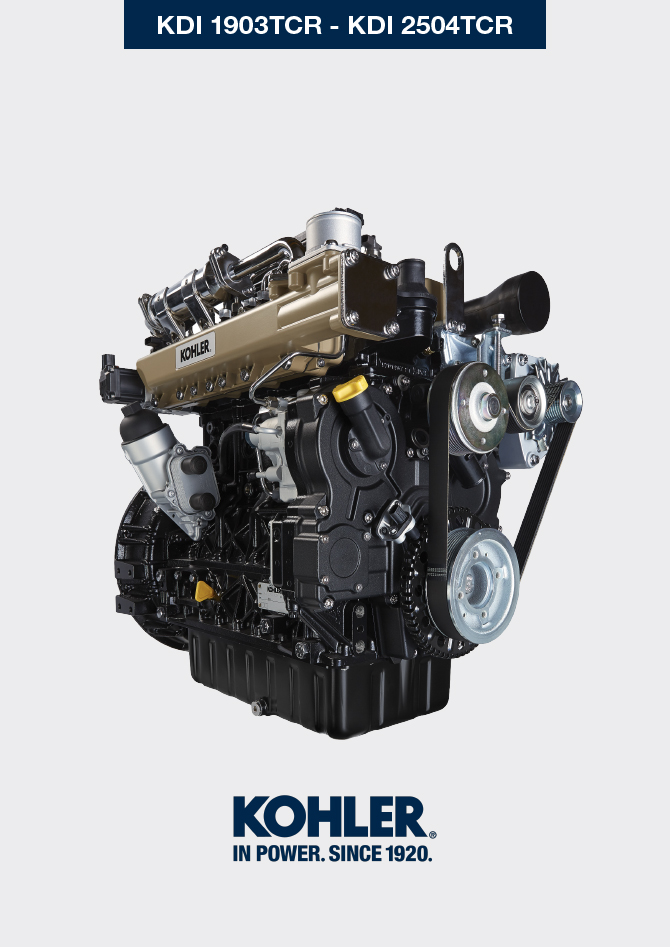 Informationen zu den optionalen komponentenÖlmessstab im ZylinderkopfHeater (Austausch)Riemen Drehstromgenerator Poly-V (Austausch und Regulierung)Führungsrolle und Drehstromgenerator für Poly-V RiemenAngetriebenes Rad (für 3. / 4. Zapfwelle)3. Zapfwelle (Austausch)
Abb. 11.24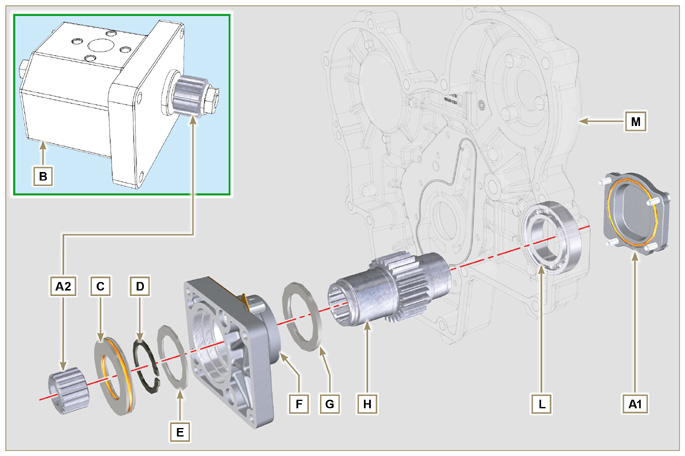 4. Zapfwelle (Austausch)
Abb. 11.33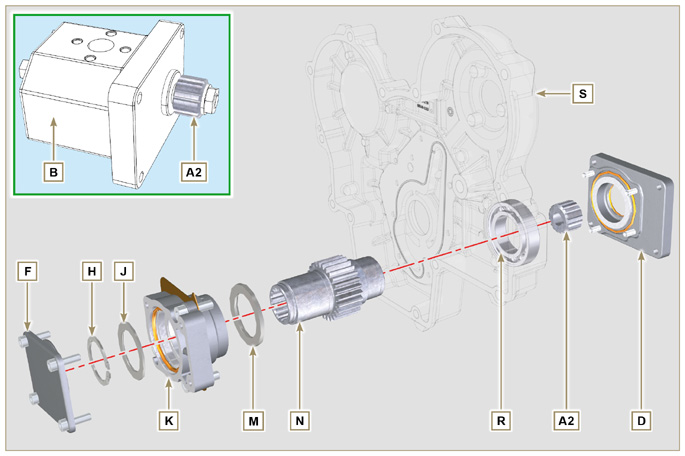 3. + 4. Zapfwelle (Ausführungen)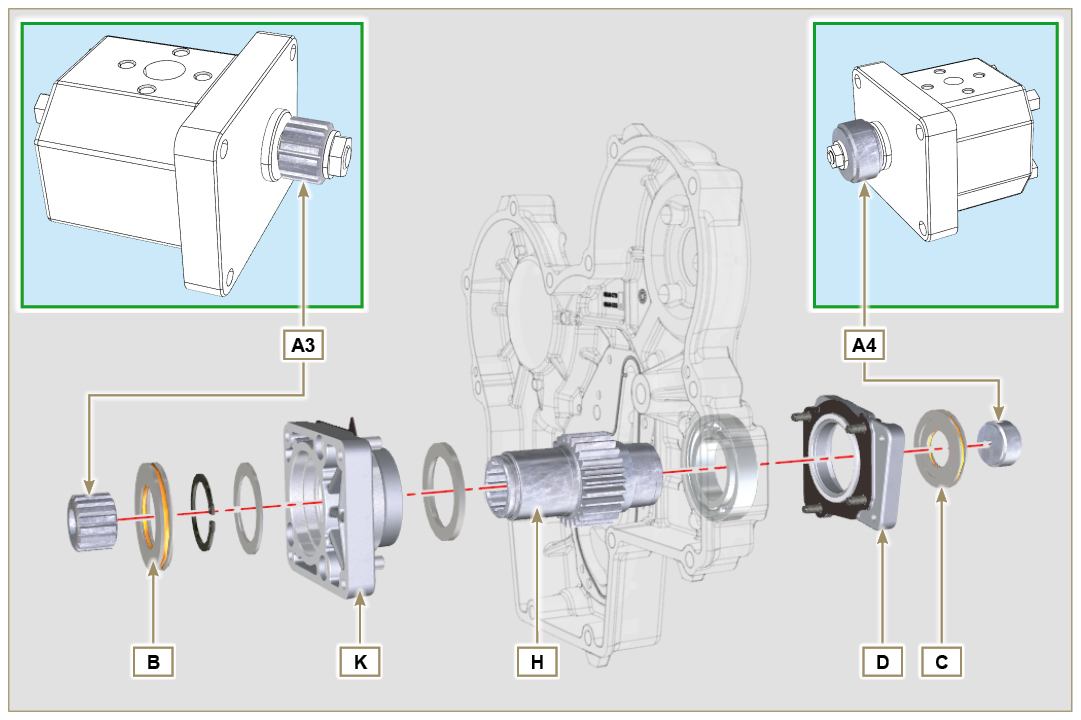 Abb. 11.45Ausgleichsvorrichtung (Austausch)Luftfilter (Austausch Patrone)Externer Ölfilter (Ausbau und Einbau)Ölwanne mit TrägerETB (Austausch)ACACT (Austausch)EGTS (Schwarz | Gelb - Austausch)DPF & DOC -Filter (Austausch)Ölwanne 15LAustausch von Luftansaugkomponenten ohne Ladeluftkühler (nur Modell KDI 1903 TC)Kurbelwellenriemenscheibe (2. Zapfwelle)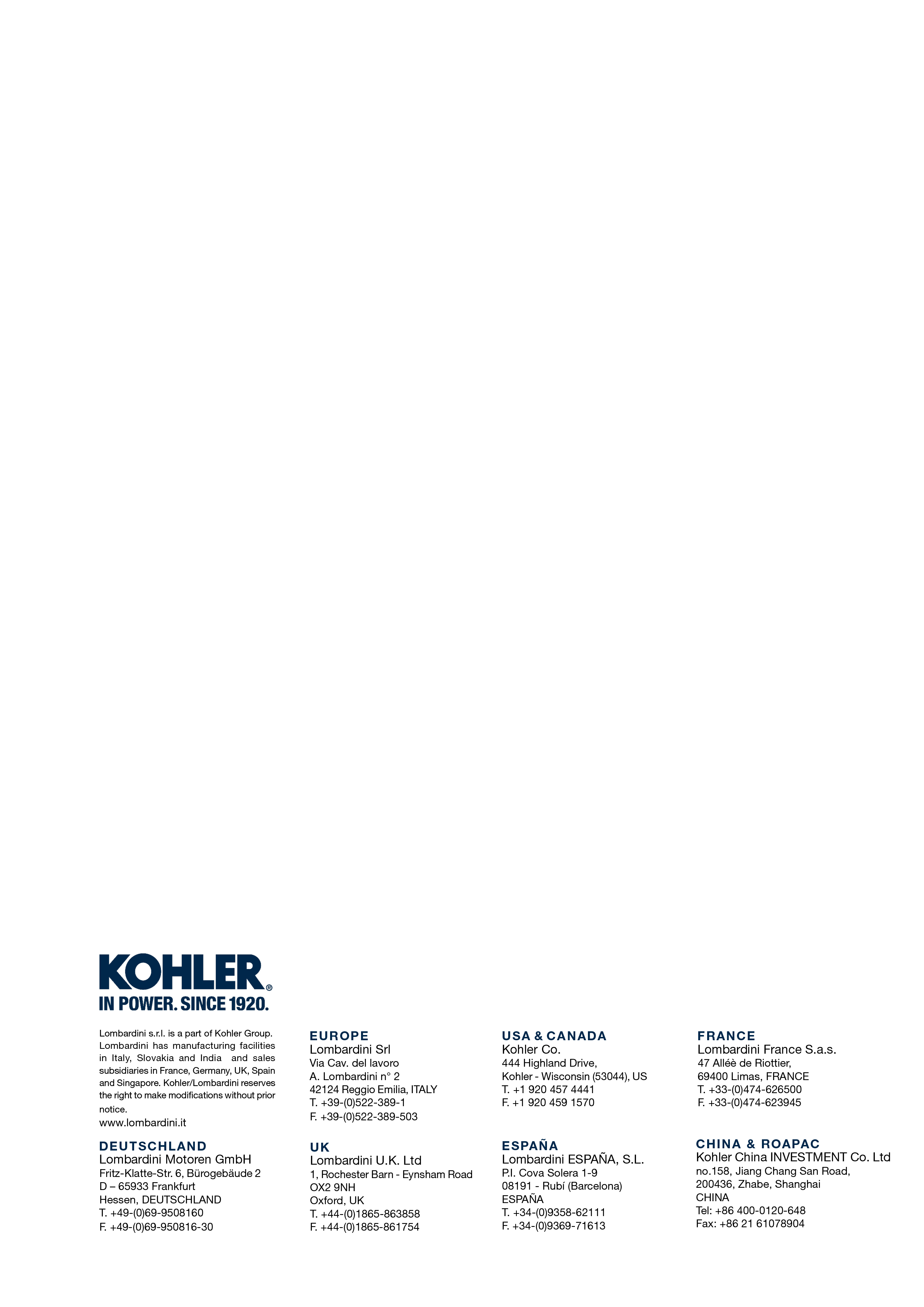 Informationen zu den optionalen komponentenWerkstatthandbuch KDI 1903TCR / KDI 1903TCRE5 (Rev. 17.7) Wichtig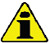 Vor Ausführung der Arbeiten Abs. 3.3.2 lesen.11.1.1 Kontrolle
Den Ölmessstab B in Pfeilrichtung A herausziehen .Überprüfen, ob sich der hinterlassene Ölstand auf dem Ölmessstab zwischen den Markierungen MIN. und MAX. befindet.
Abb. 11.1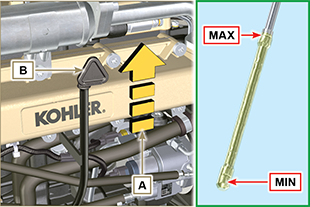 11.1.2 Austausch
  11.1.2.1 AusbauDie Schraube D lösen .Das Führungsrohr des Ölmesstabs E in Pfeilrichtung F herausziehen.
Abb. 11.2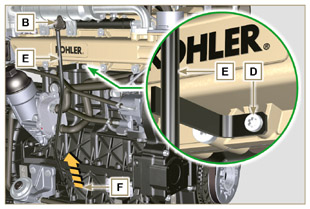 11.1.2.2 Einbau
    Wichtig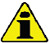 Die Dichtung G ist bei jedem Einbau auszuwechseln.Die Dichtung G in den Sitz K des Rohrs E einfügen. Das Rohr E in das Kurbelgehäuse H einfügen.
Abb. 11.3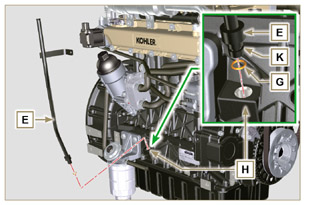 Das Führungsrohr des Ölmesstabs E mit der Schraube D auf dem Sammelrohr L befestigen (Anziehmoment 10 Nm ).
Abb. 11.4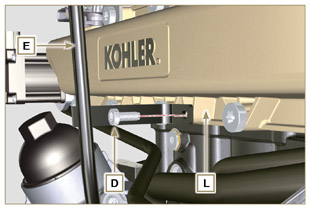 ANMERKUNG: Den einwandfreien Zustand der Dichtungen J überprüfen.Den Stab B in das Rohrinnere E einführen .
Abb. 11.5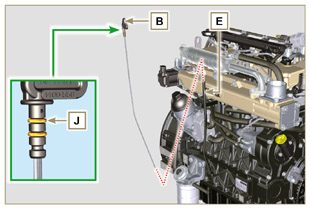  Wichtig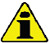 Vor Ausführung der Arbeiten Abs. 3.3.2 lesen.11.2.1 AusbauLösen der Schrauben A mit den entsprechenden Unterlegscheiben und das Massekabel B entfernen.Den Flansch C gemeinsam mit der Muffe D entfernen.Die Heater E und die entsprechenden Dichtungen F entfernen.
Abb. 11.6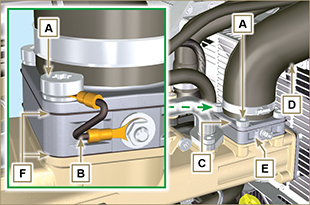 11.2.2 Einbau   Wichtig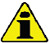 Bei jedem Einbau immer die Dichtungen F ersetzen.
Anschließend auf dem Sammelrohr G die Dichtung F , die neue Heater E , die zweite Dichtung F, den Flansch C , die Unterlegscheiben H , die Schrauben A und das Kabel B positionieren.Den Flansch H mit den Schrauben A fixieren (Anziehmoment 22 Nm ).Massekabel B mit der Mutter J und der entsprechenden Unterlegscheibe auf der Heater E fixieren.
  
Abb. 11.7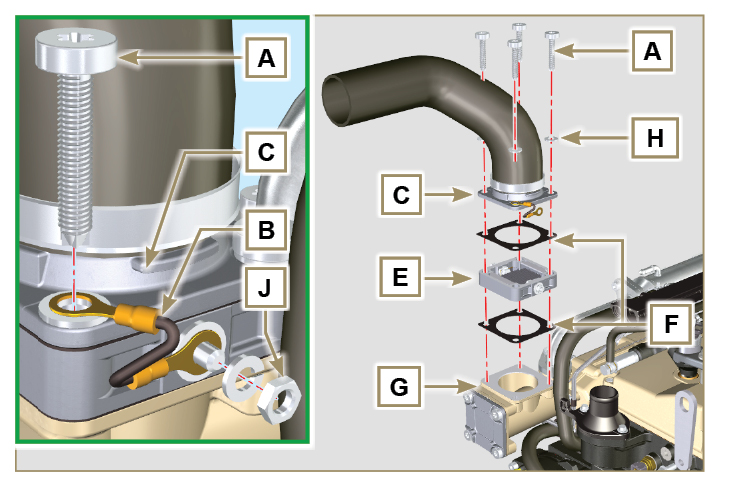  Wichtig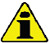 Vor Ausführung der Arbeiten Abs. 3.3.2 lesen.Die Mutter B lösen und mit Hand die Schraube C anziehen, bis zum Anschlag an den Zapfen D ( Abb. 11.9 ).  
Abb. 11.8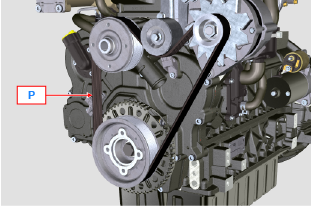 Die Schraube E um 32 mm ( A ) lösen.Lösen der Schraube C .
ANMERKUNG: Die Führungsrolle F wird sich in Pfeilrichtung M bewegen, sollte dies nicht passieren, ist dies händisch durchzuführen.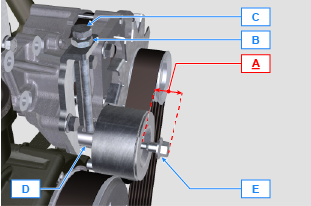 
Abb. 11.9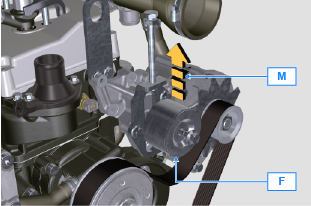 Den Riemen H entfernen und den neuen einsetzen.
ANMERKUNG: Sicherstellen, dass die Riemenrippen H in den Rillen der Scheiben A liegen (wie in Abbildung D1 und D2 ).  
Abb. 11.10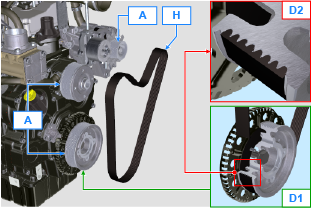 Die Schraube C anziehen, damit der Zapfen D am Ende der gefurchten Schiene anschlägt.Die Schraube E anziehen (Anziehmoment 45 Nm ).Mit einem Schraubenschlüssel die Schraube C festhalten und die Mutter B auf der Platte L anziehen, um die Schraube C zu fixieren (Anziehmoment 45 Nm ).Im Punkt P ( Abb. 11.8 ) die Riemenspannung überprüfen. Bei der Kontrolle mit Vibration liegt der Wert zwischen 149 und 196 Hz .
ANMERKUNG: Nach 15-minütigem Motorbetrieb Punkt 8 wiederholen.  
Abb. 11.11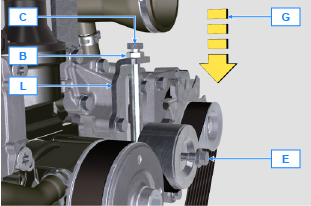  Wichtig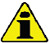 Vor Ausführung der Arbeiten Abs. 3.3.2 lesen.11.4.1 AusbauAusführen der Vorgänge von Punkt 1 bis 3 des Abs. 11.3 .Den Riemen entfernen H ( Abb. 11.10 ).Die Schraube A lösen und entfernen.Die Schraube B komplett lösen und die Führungsrolle C entfernen .  
Abb. 11.12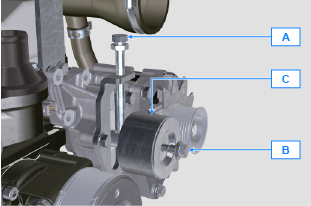 Die Schrauben D lösen und die Platte E sowie den Zapfen F entfernen.
Abb. 11.13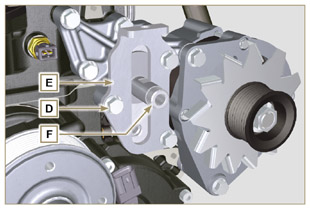 Die Schrauben G und H lösen und den Drehstromgenerator entfernen L .
Abb. 11.14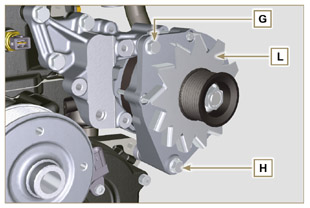 Die Schrauben M lösen und die Halterung N entfernen.
Abb. 11.15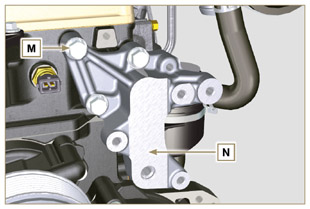 11.4.2 EinbauDie Halterung N mit den Schrauben M auf dem Zylinderkopf P fixieren (Anziehmoment 25 Nm ).
Abb. 11.16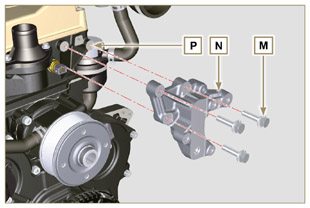 Die Schraube H in das Loch des Drehstromgenerators L einführen.Das Distanzstück R auf die Schraube H aufsetzen (zwischen Generator und Kurbelgehäuse).Die Schraube H händisch auf das Kurbelgehäuse Q schrauben.Das zweite Loch des Drehstromgenerators L mit dem Loch der Halterung N ausrichten, den Generator L mit der Schraube G (Anziehmoment 25 Nm ) auf der Halterung N fixieren und anschließend die Schraube H (Anziehmoment 25 Nm ).
Abb. 11.17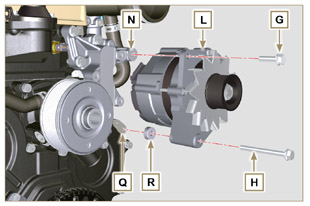 Den Zapfen F in die Plattenöse E einführen.Den Stift F mit der Ebene S (Stütze für die Schraube A ) nach oben ausrichten.Die Platte E mit den Schrauben D auf der Halterung N fixieren (Anziehmoment 25 Nm ).
Abb. 11.18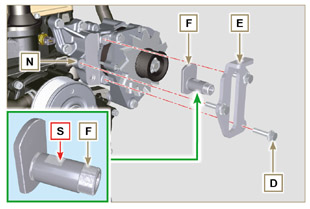 Setzen Sie die Schraube B in die Platte C1 und in die Rolle C einDie Schraube B auf den Zapfen F bis zum Anschlag händisch anziehen;
Die Schraube B wieder um eine Umdrehung lösen.
ANMERKUNG: Die Schraube B muss um etwa 32 mm ( A ) von der Ebene der Führungsrolle C herausragen (Detail X )
Den neuen Riemen montieren H  ( Abb. 11.10 ).Die Schraube A auf der Platte E bis zum Anschlag an den Zapfen F anziehen.Die Vorgänge von Punkt 6 bis 8 des Abs. 11.3 . durchführen.  
Abb. 11.19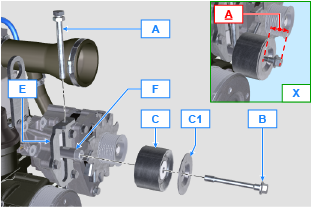  Wichtig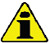 Vor Ausführung der Arbeiten Abs. 3.3.2 lesen.11.5.1 AusbauDie Schraube A lösen und die Radgruppe B entfernen.
Abb. 11.20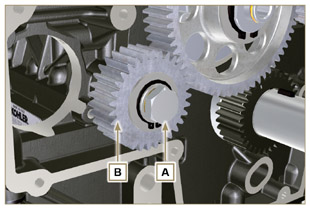 Anschlagring C vom Sitz des Zapfens D entfernen.Vom Zapfen D die Anlaufscheibe E , das Rad B , den Schulterring F und die Buchse G herausziehen.11.5.2 Einbau

Den Zapfen D einsetzen:
- Schulterring F (mit geringerer Stärke)
- Zahnrad B
- Schulterring E
- Anschlagring C .
Die Buchse G in das Kurbelgehäuse L setzen.
Abb. 11.21


Abb. 11.22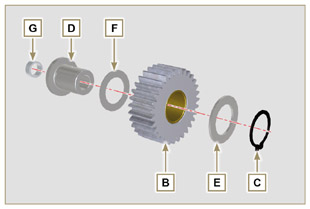 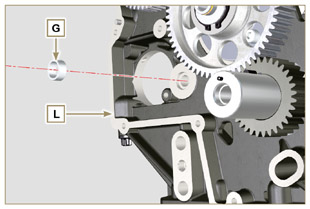    Wichtig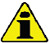 Die Unterlegscheibe H ist immer und bei jedem Einbau auszutauschen.
Geänderte Komponente, siehe Technisches Rundschreiben 700019 - 700021 .Sicherstellen, dass die Hohlschraube A im Inneren nicht beschmutzt ist.
Die Radgruppe B auf das Loch J positionieren, unter Beihilfe der Buchse G zur Zentrierung.Die Zahnradgruppe B mit der Schraube A fixieren, wobei man die Unterlegscheibe H dazwischen legt (Anziehmoment siehe Technisches Rundschreiben 700019 - 700021 ).
Abb. 11.23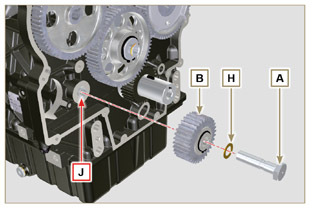  Wichtig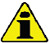 Vor Ausführung der Arbeiten Abs. 3.3.2 lesen.11.6.1 AusbauDie Schrauben A lösen und die Pumpe B entfernen.
Abb. 11.25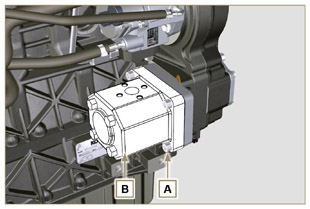 Den Passring C und die entsprechenden Dichtungen entfernen.Die Schrauben N entfernen.
Abb. 11.26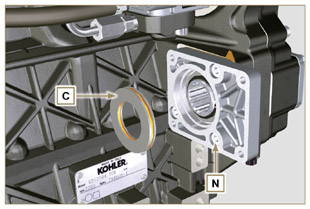 Flansch F gemeinsam mit den Komponenten D , E , G und H in Pfeilrichtung P entfernen.Die Dichtung J entfernen.
Abb. 11.27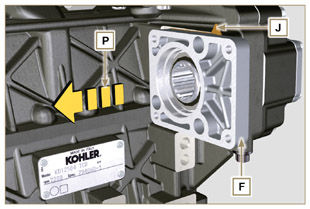 Den Anschlagring D sowie den Schulterring E entfernen.Das Zahnrad H und den Schulterring G vom Flansch F in Pfeilrichtung Q entfernen.
Abb. 11.28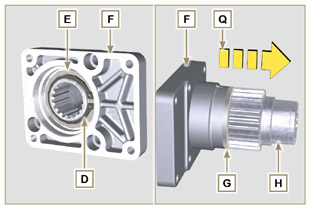 11.6.2 Einbau   Wichtig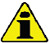 Die Dichtung J ist immer und bei jedem Einbau auszutauschen.Das Zahnrad H mit Öl einfetten.Die Schrauben N immer mit neuen ersetzen oder wahlweise  Loctite 2701 auftragen.
Das Zahnrad H in den Flansch F in Pfeilrichtung R einsetzen, wobei der Schulterring G dazwischen gelegt wird.Den Schulterring E auf den Flansch F einsetzen und das Zahnrad H mit dem Anschlagring D fixieren.Erst die Dichtung J und dann den Flansch F auf das Kurbelgehäuse K legen und das Zahnrad H ins Kurbelgehäuse K einsetzen.
Abb. 11.29


Abb. 11.30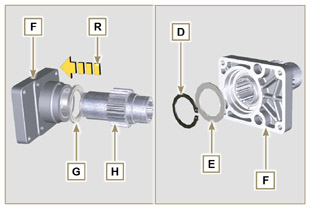 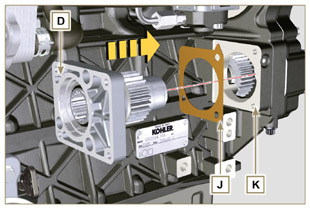 Den Flansch F mit den Schrauben N fixieren (Anziehmoment  25 Nm ).
Abb. 11.31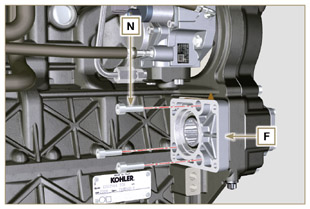    Wichtig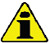 Die Dichtungen P und Q sind immer und bei jedem Einbau auszutauschen..5. Den Passring C in den Flansch F bis zum Anschlag einsetzen.
6. Die Pumpe B auf den Flansch F setzen und die Zahnräder H ineinander greifen lassen.
7. Die Pumpe B mit den Schrauben A auf dem Flansch F  fixieren
    (Anziehmoment 25 Nm ).
Abb. 11.32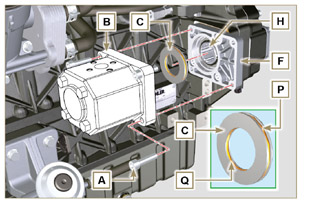  Wichtig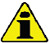 Vor Ausführung der Arbeiten Abs. 3.3.2 lesen.11.7.1 AusbauDie Schrauben A lösen und die Pumpe B entfernen.
Abb. 11.34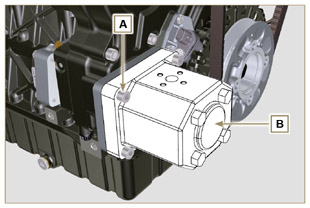 Die Schrauben C lösen und den Flansch D entfernen.
Abb. 11.35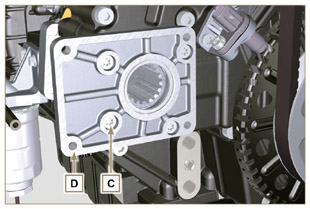 Die Schrauben E lösen und den Deckel F entfernen.
Abb. 11.36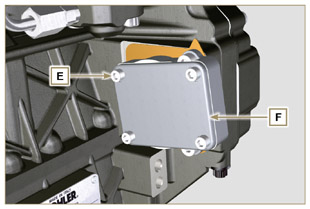 Die Schrauben G lösen und den Flansch K gemeinsam mit den Komponenten H, J, M, N und P entfernen.
Abb. 11.37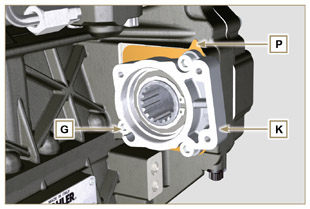 Den Anschlagring H und den Schulterring J vom Flansch K lösen.Das Zahnrad N und den Schulterring M vom Flansch K lösen.
Abb. 11.38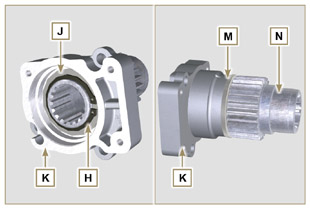 11.7.2 Einbau   Wichtig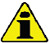 Die Dichtung P ist immer und bei jedem Einbau auszutauschen.Das Zahnrad N mit Öl einfetten.Die Schrauben G immer durch neue ersetzen oder wahlweise  Loctite 2701 auftragen.
Das Zahnrad N in den Flansch K in Pfeilrichtung W einführen, wobei der Schulterring M dazwischen gelegt wird.Den Schulterring J auf den Flansch K setzen und das Zahnrad N mit dem Anschlagring H blockieren.
Abb. 11.39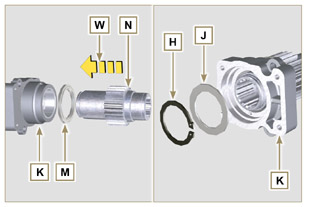 Erst die Dichtung P und dann den Flansch K auf das Kurbelgehäuse Q legen und das Zahnrad N ins Kurbelgehäuse Q einsetzen.
Abb. 11.40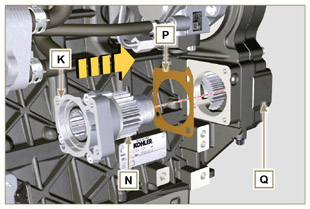 Den Flansch K mit den Schrauben G fixieren (Anziehmoment  25 Nm ).
Abb. 11.41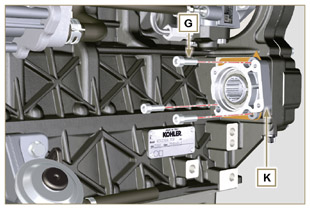    Wichtig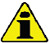 Die Dichtung V ist immer und bei jedem Einbau auszutauschen.Die Dichtung V auf die Abdeckung F aufsetzen, die Abdeckung F des Flanschs K einfügen und positionieren.Die Abdeckung F mit den Schrauben E (Anziehmoment 25 Nm ) auf den Flansch K festschrauben.
Abb. 11.42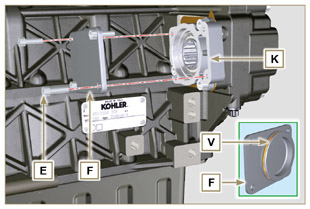    Wichtig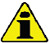 Die Dichtung T ist immer und bei jedem Einbau auszutauschen.Den Flansch D auf dem Gehäuse S positionieren und mit den Schrauben C befestigen (Anziehmoment 10 Nm -  - ST_06 ).
Abb. 11.43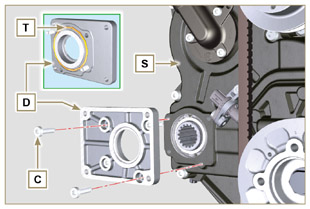    Wichtig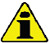 Die Dichtung U ist immer und bei jedem Einbau auszutauschen.Die Dichtung U auf dem Flansch D positionieren.Die Pumpe B mit den Schrauben A (Anziehmoment 25 Nm ) auf dem Flansch D positionieren.
Abb. 11.44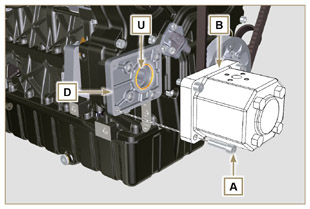 11.8.1 InformationenDie hydraulischen Pumpen auf der 3. und 4. Zapfwelle können gleichzeitig eingebaut werden.
Bei einigen Ausführungen ist auch der Passring C auf der 4. Zapfwelle vorhanden.     Wichtig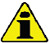 Zum Ein- oder Ausbau bitte den Abs. 11.5 , Abs. 11.6 und Abs. 11.7 beachten .
Bei jedem Einbau die  Dichtungen der Ringe B und C und der Tragflansche D und K ersetzen.Das Zahnrad H mit Öl einfetten.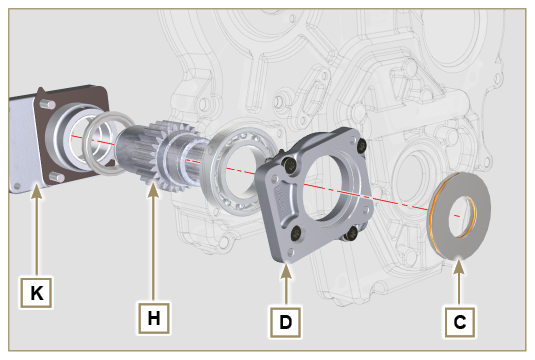 Abb. 11.46 Wichtig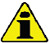 Vor Ausführung der Arbeiten Abs. 3.3.2 lesen.11.9.1 AusbauDie in Abs. 5.2 beschriebenen Vorgänge durchführen.Die Schrauben A lösen und die Wanne B entfernen.
Abb. 11.47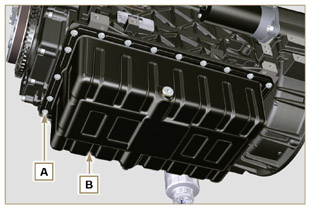 Die Schrauben C lösen und das Rohr D entfernen.
Abb. 11.48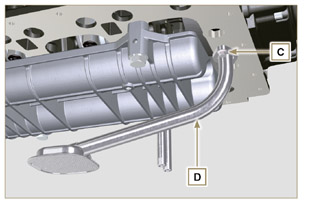 Die Schrauben E lösen und das Stützgehäuse F entfernen.
Abb. 11.49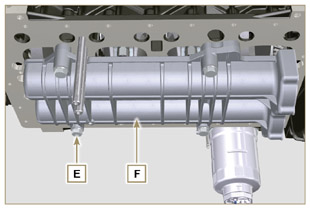 Die Schrauben G lösen und das Blech H entfernen.
Abb. 11.50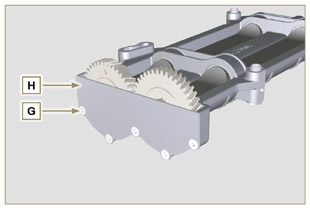 Die Wellen J und K in Pfeilrichtung L aus dem Gehäuse F nehmen.
Abb. 11.51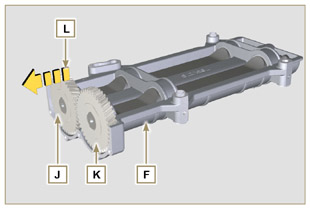 11.9.2 EinbauDie Lager V mit Molykote Schmierfett einfetten.Die Wellen J und K in das Gehäuse F in Pfeilrichtung M einsetzen.
Abb. 11.52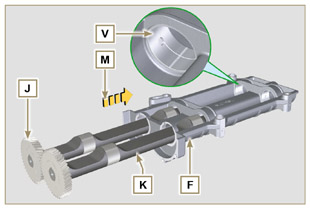 Sicherstellen, dass die Wellen J und K im Gehäuseinneren F die Zeichen N respektieren und dass die Welle J , die das Zahnrad mit dem aufgedruckten Buchstaben " S " hat, rechts vom Gehäuse F ist.
Abb. 11.53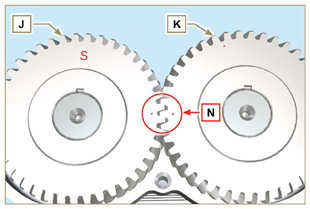 Das Blech H mit den Schrauben G auf das Gehäuse F (Anziehmoment 8 Nm ) aufschrauben.
Abb. 11.54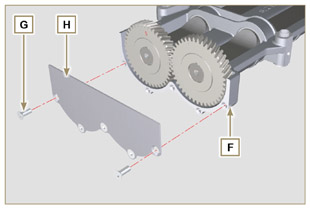 Die Feststellschraube ST_15 von Hand auf das Gehäuse F schrauben und die Welle K leicht drehen, um  das Loch an der Welle an der ST_15 auszurichten, damit die Vorrichtung blockiert wird.
Abb. 11.55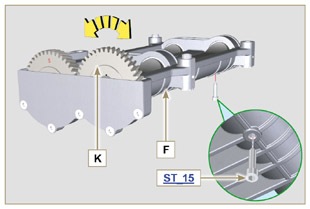 Die Kurbelwelle drehen und am OT ( Vgl. P nach oben) mit dem Werkzeug ST_34  blockieren, welches am Anlasser fixiert ist (Detail Q ).
Abb. 11.56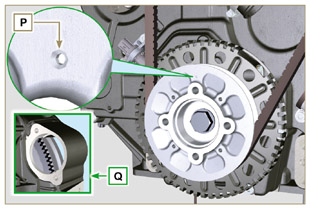 Das Gehäuse F auf der Ebene der unteren Gehäusehälfte R unter Beachtung der entsprechenden Buchsen positionieren..Das Gehäuse F mit den Schrauben E fixieren, dabei die Unterlegscheiben U zwischenlegen (Anziehmoment 50 Nm ).Die Feststellschraube ST_15 vom Gehäuse F lösen.
Abb. 11.57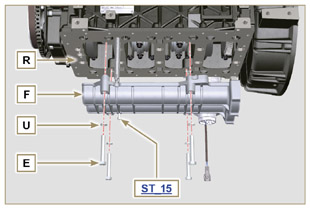      Wichtig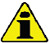 Kontrollieren, dass sich die Feststellschraube ST_15 (Abb. 11.55) nicht am Punkt X auf dem Gehäuse F befindet. 
Die Dichtung W ist immer und bei jedem Einbau auszutauschen.Die Dichtung W vor dem Einbau mit Öl einfetten.
Die Dichtung Wauf den Flansch des Ölrohrs D setzen.Das Ölsaugleitung D mit Hilfe der Schrauben C fixieren.Alle in Abs. 9.4.3 beschriebenen Vorgänge für den Einbau der Ölwanne durchführen.
Abb. 11.58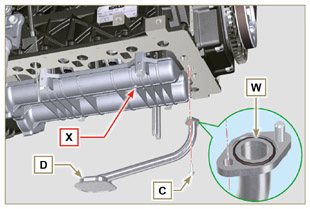 Die beiden Haken A aushängen und den Deckel B vom Körper C entfernen.Die Patronen D und E entfernen.
   Wichtig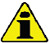 Vor Ausführung der Arbeiten Abs. 3.3.2 lesen.Ist die Sicherheitspatrone E (falls vorhanden) verschmutzt oder beschädigt, so ist immer ein Austausch erforderlich .Die neue Patrone E in das Innere der neuen Patrone D  setzen und beide in das Innere des Filterkörpers C geben.Den Deckel B mit den Haken A fixieren.
Abb. 11.59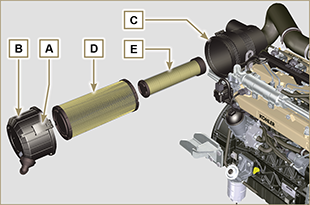 11.11.1 Option A Wichtig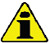 Geänderte Komponente, siehe Technisches Rundschreiben 700018.11.11.1.1 AusbauDie in Abs. 5.2 beschriebenen Vorgänge durchführen. 

  Wichtig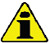 Vor Ausführung der Arbeiten Abs. 3.3.2 lesen.Bei Austausch der alleinigen Patrone, auf die Vorgänge 4 ( Abs. 11.11.1 ) und 7 ( Abs. 11.1.2 ) Bezug nehmen.Für den Ausbau der Rohre B und C , mit einem Schraubschlüssel die Anschlussstücke K, H ( Abb. 11.61 ) und L ( Abb. 11.62 ) blockieren, um zu vermeiden, dass diese abgeschraubt und gemeinsam mit den Muttern A entfernt werden, was einen Ölauslauf herbeiführen würde.Die Anschlüsse  L  und  H  weisen zwei unterschiedliche Gewindetypen auf - Bevor die Anschlüsse  L  und  H entfernt werden, muss eine Bezugsmarkierung angebracht werden, damit sie bei der Montage an derselben Stelle am Halter  M  oder am Kopf  J  angeordnet werden.Die Muttern  A  weisen zwei unterschiedliche Gewindetypen auf - Bevor die Leitungen  B  und  C entfernt werden, muss eine Bezugsmarkierung angebracht werden, damit die Muttern  A  mit den Anschlüssen  L  und  H  bei der Montage korrekt angezogen werden.Die Muttern A lösen und die Rohre B und C entfernen.Die Anschlussstücke L abschrauben und die Kupferdichtungen von der Halterung M entfernen.Die Patrone N gemeinsam mit seiner Dichtung M von der Halterung abschrauben.
Abb. 11.60


Abb. 11.61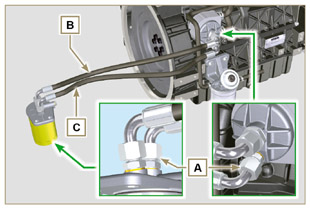 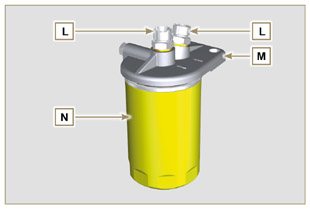 Die Rohrschellen D aushängen und die Rohre E und F vom Ölkühler G trennen.Die Anschlussstücke H gemeinsam mit der Kupferdichtung vom Filterkopf J abschrauben und entfernen.Abschrauben und entfernen:
- den Anschluss K mit der Kupferdichtung;
- den Ölkühler  G und die entsprechenden Dichtungen;
- den Ölfilterkopf J .
Abb. 11.62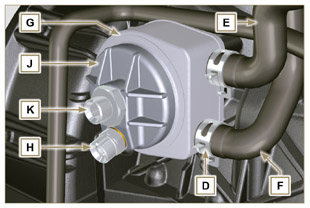 11.11.1.2 Einbau   Wichtig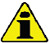 Die Dichtungen P, Q, R und W sind immer und bei jedem Einbau auszutauschen.Die Dichtungen P, Q und R vor dem Einbau einfetten.
Die Dichtung P auf den Sitz des Anschlussstücks K setzen.Den Filterdeckel J auf das Anschlussstück K setzen und die Dichtung Q auf den Filterkopf  J .DenÖlkühler G auf das Anschlussstück K setzen und die Dichtung R auf auf den Ölkühler G schrauben.Den Ölkühler G und den Flansch J am Anschlussstück K am Kurbelgehäuse befestigen (Anziehmoment 25 Nm + Loctite 2701 auf dem Gewinde). Sie müssen wie in  Abb. 11.64 gezeigt ausgerichtet werden.Das Anschlussstück H auf den Filterdeckel J schrauben, dabei die Dichtung U unterlegen (Anziehmoment 40 Nm ).
Abb. 11.63


Abb. 11.64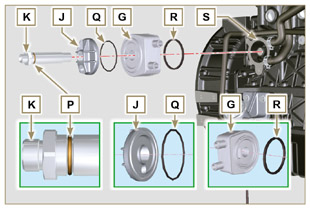 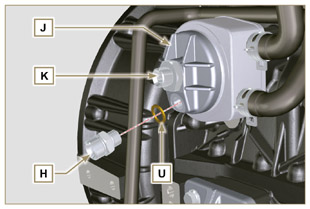    Wichtig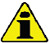 • Die Dichtung V ist immer und bei jedem Einbau auszutauschen.


Die Anschlussstücke L auf den Filterträger M schrauben, dabei die Dichtungen V unterlegen (Anziehmoment 40 Nm ).Die Dichtung W einfetten und den Filtereinsatz N am Filterträger M festschrauben  (Anziehmoment 20 Nm ).
Abb. 11.65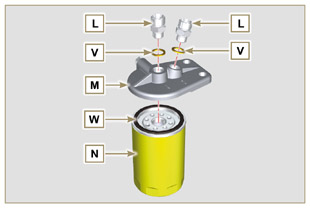 8. Das Rohr B am mittleren Anschlussstück des Filterträgers M und des Filterdeckels J anschließen.
9. Das Rohr C am seitlichen Anschlussstück des Filterträgers M und des Filterdeckels J   anschließen.
10. Die Muttern A auf dem Filterkopf J anziehen (Anziehmoment 30 Nm ).
11. Die Muttern A auf dem Filterträger M anziehen (Anziehmoment 35 Nm ).   Wichtig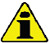 Die richtige Verschraubung der Anschlussstücke K, H ( Abb. 11.64 ) und L ( Abb. 11.65 ) (Anziehmoment 40 Nm ) überprüfen.
Abb. 11.66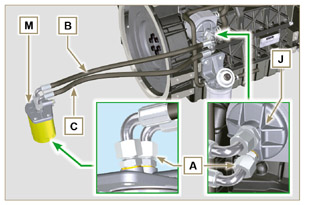 11.11.2 Option B11.11.2.1 AusbauDie in Abs. 5.2 beschriebenen Vorgänge durchführen.Die unter Punkt 1 des Abs. 7.3.2 beschriebenen Arbeitsschritte ausführen.
    Wichtig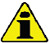 Vor Ausführung der Arbeiten Abs. 3.3.2 lesen.Der Ölfiltereinsatz muss nicht unbedingt von KOHLER geliefert werden (in diesen Fällen Bezug auf die Maschinendokumentation nehmen).Um nur den Filtereinsatz zu wechseln, Bezug auf die Arbeitsschritte 5 ( Abs. 11.11.1 ) und 7 ( Abs. 11.11.2 ) nehmen.Zum Entfernen der Leitungen B und C die Anschlüsse L ( Abb. 11.70 ) und H ( Abb. 11.72 ) mit einem Schlüssel sichern, um zu verhindern, dass sie zusammen mit den Muttern A herausgeschraubt und entfernt werden, was Ölleckagen zur Folge haben könnte.I raccordi L e H hanno caratteristiche differenti del filetto - Prima di smontare i raccordi L e H , applicare un segno di riconoscimento per riposizionare gli stessi nella stessa posizione sul supporto M o la testina J in fase di montaggio.Die Muttern  A  weisen zwei unterschiedliche Gewindetypen auf - Bevor die Leitungen  B  und  C entfernt werden, muss eine Bezugsmarkierung angebracht werden, damit die Muttern  A  mit den Anschlüssen  L  und  H  bei der Montage korrekt angezogen werden.
Fig 11.67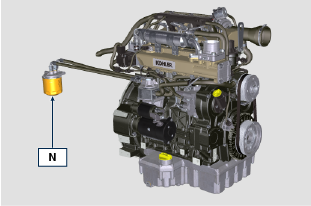 Die Muttern A lösen und die Rohre B und C entfernen.Die Anschlussstücke L abschrauben und die Kupferdichtungen von der Halterung M entfernen.Die Patrone N gemeinsam mit seiner Dichtung M von der Halterung abschrauben.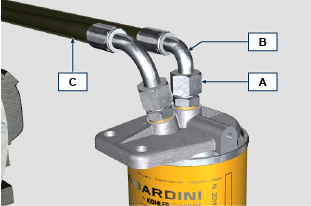 Fig 11.68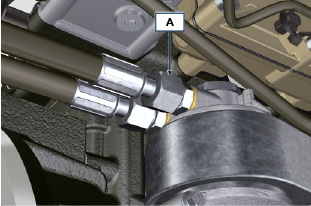 Fig 11.69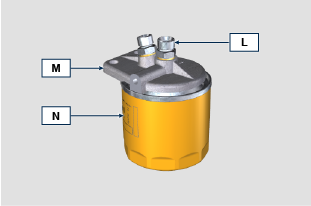 Fig 11.70Die Rohrschellen D aushängen und die Rohre E und F vom Ölkühler G trennen.Die Anschlüsse H mit der entsprechenden Kupferdichtung lösen und vom Kopf J entfernen.Folgende Bauteile lösen und entfernen:
- den Anschluss K mit der entsprechenden Dichtung;
- den Kopf J ;
- den Ölkühler G und die entsprechenden Dichtungen;
- die Schrauben X und Y ;
- den Halter T .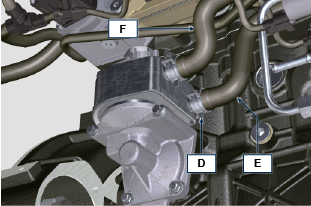 Fig 11.71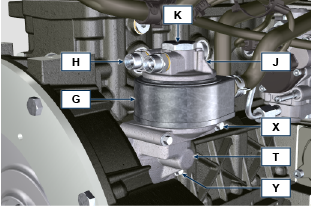 Fig 11.7211.11.2.2 Einbau   Wichtig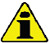 Die Dichtungen  H1 ,  J1 , J2 , K1 , L1 , T1 und Z1  bei jeder Montage stets ersetzen.Die Dichtungen  J1 , J2 , K1 , T1 und Z1  vor der Montage mit Öl schmieren.
Die Dichtung K1 am Sitz des Anschlusses K anfügen.Die Dichtungen J1 und J2 am Sitz des Kopfes J anfügen.Am Halter T montieren:
Ölkühler G
Kopf JDen Anschluss K am Halter T anziehen und dabei den Ölkühler G und den Kopf J korrekt ausrichten (Anzugsmoment 25 Nm + Loctite 2701 auf das Gewinde auftragen).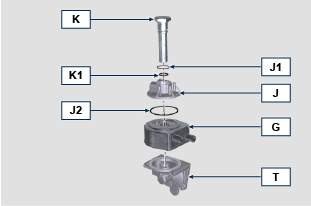 Fig 11.73Die Dichtung Z1 am Sitz des Anschlusses Z anfügen.Die Dichtung T1 am Sitz des Halters T anfügen.Am Halter T am Kurbelgehäuse S montieren und mit den Schrauben X und Y befestigen (Anzugsmoment 10 Nm ).Die Leitungen E und F in den Ölkühler G einfügen und mit den Schellen D befestigen ( Abb. 11.71 ).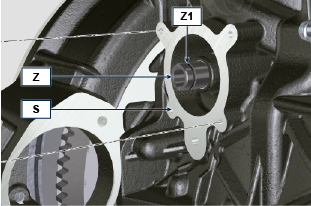 Fig 11.74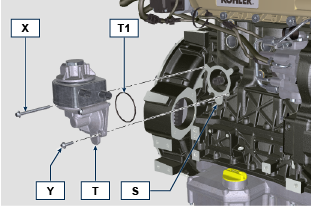 Fig 11.75Die Anschlüsse H am Kopf J anziehen und dabei die Dichtung H1 zwischenfügen (Anzugsmoment 40 Nm ).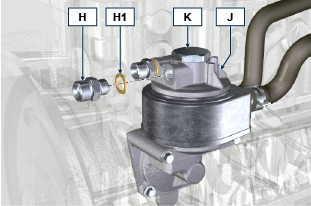 Fig 11.76Die Anschlüsse L am Halter M anziehen und dabei die Dichtungen L1 zwischenfügen (Anzugsmoment 40 Nm ).Die Dichtung N1 schmieren und den Filtereinsatz N am Halter M anziehen (Anzugsmoment 20 Nm ).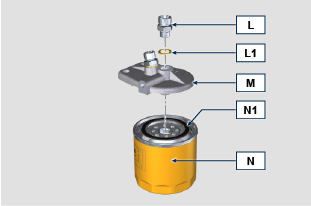 Fig 11.77Die Leitungen B und C an den Anschlüssen L des Halters M und den Anschlüssen H des Kopfes J anschließen.Die Muttern A am Kopf J anziehen (Anzugsmoment 30 Nm ).Die Muttern A am Halter M anziehen (Anzugsmoment 35 Nm ).Die unter Punkt 1 des Abs. 9.15.3 beschriebenen Arbeitsschritte ausführen. 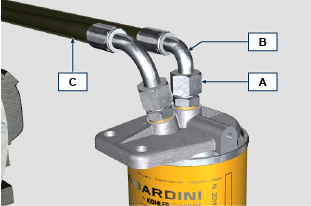 
Fig 11.78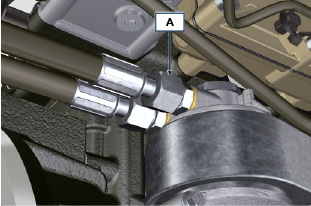 Fig 11.7911.12.1 Ausbau des Schwungrads (J)Die in Par. 7.12.1 beschriebenen Schritte ausführen.11.12.2 Ausbau der Flanschplatte/-glocke (L)Die zusätzlichen Schrauben A und B lösen.Die in Par. 7.12.2 beschriebenen Schritte ausführen.Die Glocke oder Platte L abnehmen.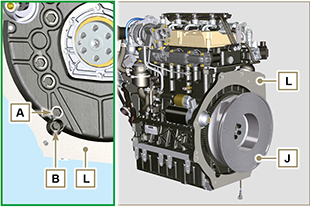 Abb. 11.8011.12.3 Ausbau der ÖlwanneDie in Par. 5.2 beschriebenen Schritte ausführen.Die Schrauben C lösen und das Bypass-Rohr D abnehmen.Die Schrauben E lösen und die Ölwanne F herausnehmen.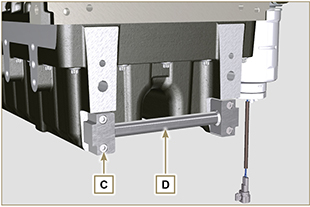 Abb . 11.8111.12.4 Einbau der ÖlwanneÜberprüfen, ob die Kontaktflächen G der Ölwanne F und des Kurbelgehäuses H frei von Verunreinigungen sind.Einen etwa 2.5 mm dicken Streifen Dichtungsmasse ( Loctite 5660 ) auf die Fläche G des Kurbelgehäuses H auftragen.Die Ölwanne F (mit Werkzeug ST_18 ) an den Befestigungslöchern auf dem Kurbelgehäuse H platzieren.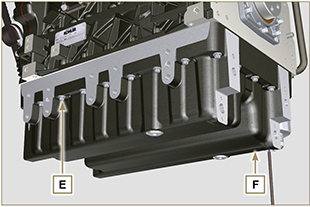 Abb . 11.82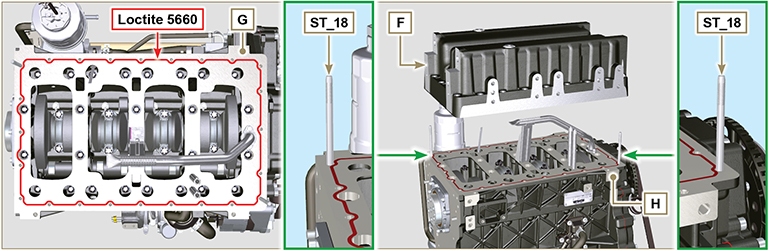 Abb . 11.83Abb . 11.83Die Schrauben E in die Befestigungslöcher schrauben und mit 10 Nm anziehen.Die Schrauben E lösen und ein Spiel von etwa 1 mm (Wert A ) zwischen der Fläche unter dem Schraubenkopf der Schrauben E und der Ölwanne F lassen.Die Flanschglocke oder -platte L auf dem Kurbelgehäuse H platzieren und an den Zentrierstiften M ausrichten.Die Glocke oder Platte L mit den zwei Schrauben A auf dem Kurbelbehäuse befestigen (Anziehmoment 20 Nm ).Die Glocke oder Platte L mit den zwei Schrauben A auf der Ölwanne F befestigen (Anziehmoment 20 Nm ).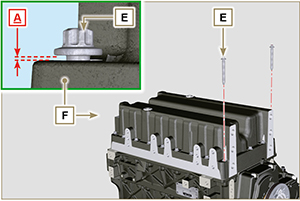 Abb . 11.84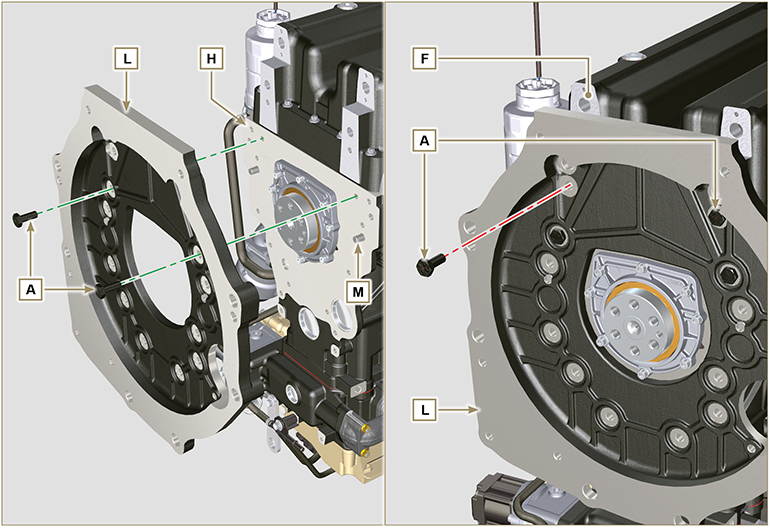   Abb . 11.85  Abb . 11.85Die Ölwanne F durch Anziehen der Schrauben E befestigen, dabei unbedingt die in  Abb . 11.73 gezeigte Reihenfolge einhalten (Anziehmoment 20 Nm ).Die Schrauben A lösen und die Glocke oder Platte L abnehmen ( Abb . 11.72 ).Die Ölwanne F durch Anziehen der Schrauben E befestigen, dabei unbedingt die in  Abb . 11.73 gezeigte Reihenfolge einhalten (Anziehmoment 47 Nm ).
Die Schraube 1 erneut lösen, dann mit einem Anzugsmoment von 47 Nm anziehen.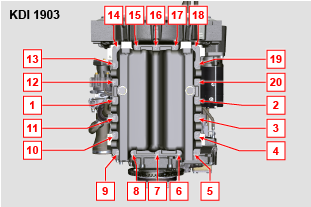 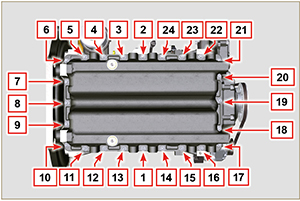 Abb . 11.86Die Dichtungen N in die Sitze P des Bypass-Rohrs D einsetzen.Das Bypass-Rohr D mit den Schrauben C an der Ölwanne F befestigen (Anziehmoment 10 Nm ).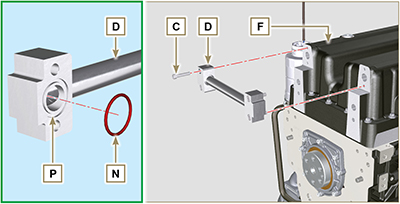 Abb . 11.8711.12.5 Einbau der Flanschplatte/-glockeDie in Punkt 6 von Par. 11.12.4 beschriebenen Schritte ausführen.Die Glocke oder Platte L mit den Schrauben A befestigen, dabei unbedingt die in  Abb . 11.75 gezeigte Reihenfolge einhalten (Anziehmoment  85 Nm ).Die Glocke oder Platte L mit den Schrauben B befestigen (Anziehmoment 270 Nm ).11.12.6 Einbau des SchwungradsDie in Par. 9.5.2 beschriebenen Schritte ausführen .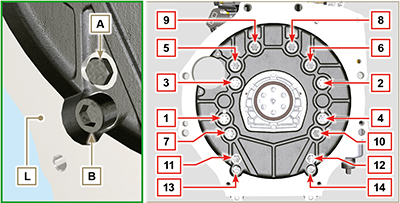 Abb . 11.88Die Schrauben A lösen, das ETB-Ventil B und die zugehörige Dichtung C entfernen.   Wichtig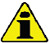 Die Dichtung  C ist bei jedem Einbau auszuwechseln.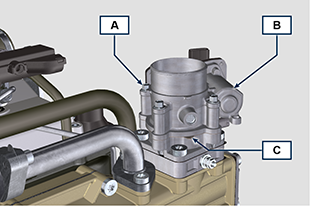 Abb. 11.89Das ETB-Ventil B und die Dichtung C mit den Schrauben A befestigen (Anzugsmoment 10 Nm ).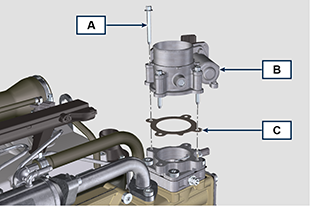 Abb . 11.90Den Sensor A und zugehörige Dichtung B abschrauben.   Wichtig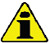 Vor der Montage des neuen Sensors siehe Abs. 2.17.5 .Die Dichtung B ist bei jedem Einbau auszuwechseln.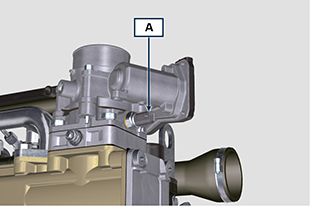 Abb. 11.91Den Sensor A und die Dichtung B am Halter C befestigen (Anzugsmoment 20 Nm ).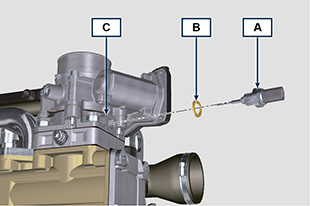 Abb. 11.92Die Sensoren A abschrauben.   Wichtig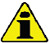 Vor der Montage des neuen Sensors siehe  Abs. 2.17.6 .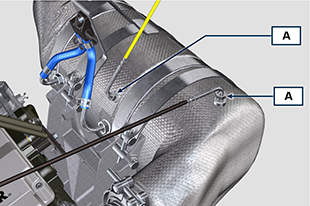 Abb. 11.93Die Sensoren A am ATS B befestigen (Anzugsmoment 30 Nm ).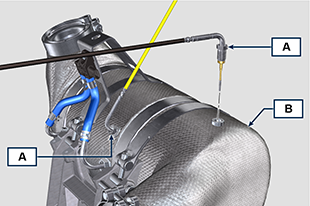 Abb. 11.94 Gefahr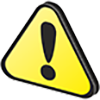 Hochgradig krebserregendes Material!Die im DPF enthaltenen Stäube sind besonders fein und werden daher für Lebewesen als hochgefährlich eingestuft.Vor Beginn jeglicher Arbeiten muss Folgendes angezogen/angelegt werden:
Staubmaske
Schutzhandschuhe
SchutzbrilleAlle Techniker fernhalten, die nicht mit den vorstehend genannten Schutzausrüstungen ausgestattet sind. GefahrHochgradig krebserregendes Material!Die im DPF enthaltenen Stäube sind besonders fein und werden daher für Lebewesen als hochgefährlich eingestuft.Vor Beginn jeglicher Arbeiten muss Folgendes angezogen/angelegt werden:
Staubmaske
Schutzhandschuhe
SchutzbrilleAlle Techniker fernhalten, die nicht mit den vorstehend genannten Schutzausrüstungen ausgestattet sind.Einen neuen Austauschbausatz für den DPF-Filter oder einen Austauschbausatz mit regeneriertem DPF-Filter vom zuständigen Ersatzteilzentrum besorgen.   Wichtig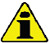 Vor dem Aus-/Einbau der Sensoren siehe Abs. 2.17.5 und 2.17.6Die Dichtung P ist bei jedem Einbau auszuwechseln. Der Dieselpartikelfilter (DPF) darf während der Demontage nicht über längere Zeit der Umgebung ausgesetzt und muss so schnell wie möglich in einen Beutel gefügt werden, der zu versiegeln ist.Keine Schrauber bei der Demontage verwenden, da die Vibrationen die im Inneren des DPF enthaltenen Stäube freisetzen könntenNicht versuchen, den DPF zu reinigenNicht mit Druckluft ausblasenDen DPF oder die enthaltenen Stäube nicht in die Umwelt freisetzenDen DPF nur an autorisierten Sammelstellen entsorgenDie unter Punkt 1 in Abs. 11.15 beschriebenen Verfahren ausführen.Die Verpackung des DPF-Austauschbausatzes öffnen, ohne sie zu beschädigen..Die Schraube A lösen und die Rohrschellen B lockern, dann den Delta-P-Sensor D entfernen.Die Rohre C von den Anschlüssen J abziehen und den Delta-P-Sensor D entfernen.Die Anschlüsse J abschrauben und entfernen.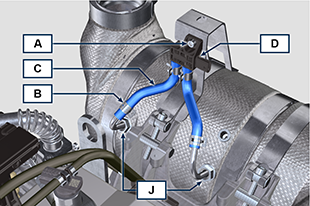 Abb. 11.95Die Rohrschellen E lockern und den Krümmer N entfernen.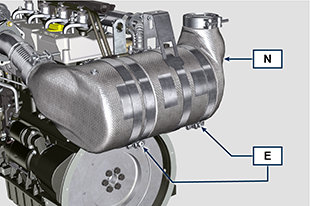 Abb . 11.96Die Rohrschelle G lockern und den DPF-Filter H entfernen.Anmerkung: Die Rohrschelle G nicht entfernen.Den DPF-Filter untersuchen und auf sichtbare Spuren einer Ölverschmutzung überprüfen.Den gerade entnommenen DPF-Filter in den im Austauschbausatz enthaltenen Kunststoffbehälter einsetzen und in der Verpackung des Austauschbausatzes an das zuständige Ersatzteilzentrum zurücksenden.Anmerkung : Ein Restwert wird in Abhängigkeit davon anerkannt, ob der gebrauchte DPF intakt ist und der Wiederverwendung zugeführt werden kann oder aber beschädigt ist und ordnungsgemäß entsorgt werden muss.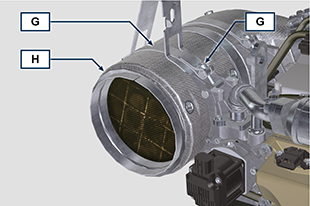 Abb . 11.97Die Schellen Q und S lockern, dann den Krümmer mit DOC  M vom Schlauch R entfernen.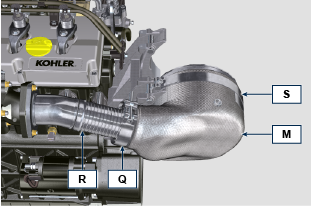 Fig. 11.98Den neuen Krümmer mit Filter DOC M am Halter T montieren und dabei den Schlauch R in den Krümmerstutzen M einfügen.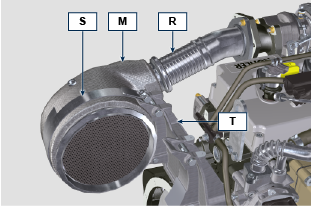 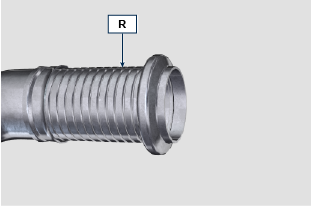 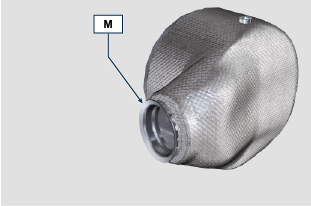 Fig. 11.99   Wichtig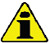 Das Entstehen von Spannungen bei der Montage der Komponenten vermeiden.Vor der Befestigung des Krümmers M muss dieser gemäß der ursprünglichen Position des zuvor installierten DPF-Filters ausgerichtet werden.Die Schelle Q anziehen (Anzugsmoment 10 Nm ).Die Schelle S anziehen (Anzugsmoment 12 Nm ).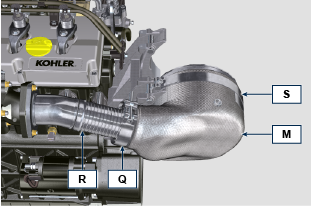 Fig. 11.100Die Dichtung P an den Krümmer mit Filter DOC M fügen.Den neuen DPF-Filter in die Rohrschelle G einsetzen.Den DPF-Filter am Krümmer M direkt auf der Dichtung P einsetzen.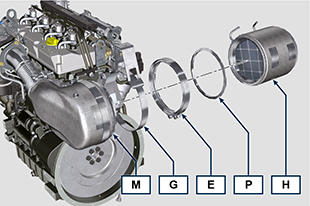 Abb . 11.101   Wichtig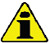 Vor der Befestigung des DPF-Filters H muss er entsprechend der ursprünglichen Position des zuvor installierten DPF-Filters ausgerichtet werden.Das Entstehen von Spannungen bei der Montage der Komponenten vermeiden.Den DPF-Filter H mit der Rohrschelle E befestigen (Anzugsmoment  12   Nm ).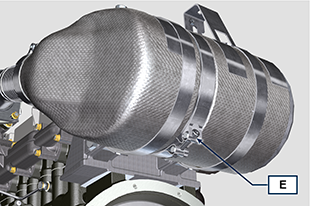 Abb . 11.102Die Dichtung P am DPF-Filter H einsetzen.Den Krümmer N am DPF-Filter H direkt auf der Dichtung P einsetzen.   Wichtig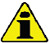 Vor der Befestigung des Krümmers N muss er entsprechend der ursprünglichen Position ausgerichtet werden.Den Krümmer N mit der Rohrschelle E befestigen (Anzugsmoment  12   Nm ).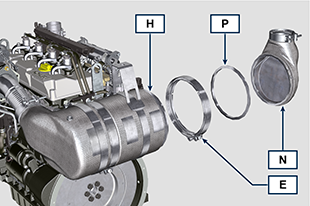 Abb . 11.103Den Halter K so positionieren, dass er den Halter K1 berührt und die Rohrschelle G befestigen (Anzugsmoment  12  Nm ).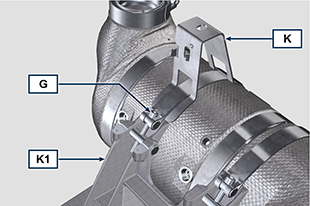 Abb . 11.104Die Anschlüsse J am DPF-Filter H anschrauben und sie um circa 20° zur Mittellinie ausrichten (entsprechend Abb. 11.90 ).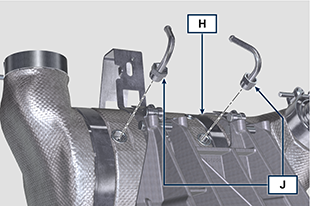 Abb . 11.105Die Anschlüsse J festziehen (Anzugsmoment siehe Technisches Rundschreiben 700025 ).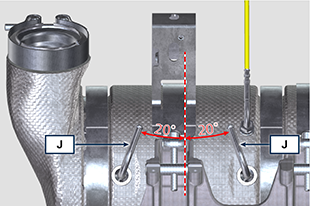 Abb . 11.106Die Rohre C an den Anschlüssen J anbringen und mit den Rohrschellen B befestigen.Den Delta-P-Sensor D mit der Schraube A am Halter K befestigen (Anzugsmoment 10 Nm ).Dem Eigentümer der Maschine ist das Garantiezertifikat des neu installierten DPF-Filterbausatzes zu übergeben.Das Verfahren " DPF-Austausch " für das Reset von ASH & SOOT anhand des speziellen, mit der ECU verbundenen KOHLER Diagnoseinstruments ausführen.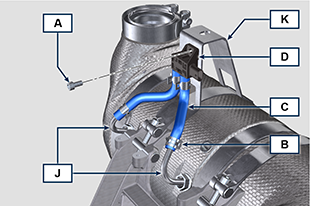 Abb . 11.10711.17.1 Option A
11.17.1.1 AusbauDie unter Abs. 5.2 beschriebenen Arbeitsschritte ausführen.Die Schrauben A lösen und den Ölsumpf B entfernen.Die Schrauben A1 lösen und den Flansch des Ölsumpfs B1 entfernen.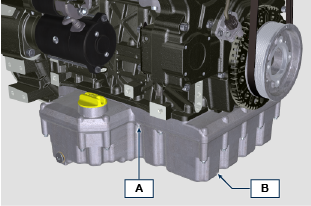 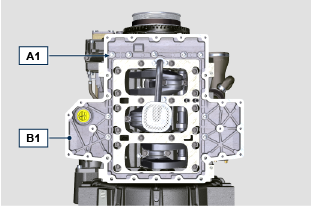 Fig. 11.10811.17.1.2 EinbauEine Linie Dichtmittel ( Loctite 5660 ) von ungefähr 2,5 mm in den Kanal B2 des Flansches des Ölsumpfs B1 auftragen.Den Ölsumpf B1 auf den Befestigungsbohrungen im Kurbelgehäuse H anordnen (dabei das Werkzeug ST_18 einsetzen).Die Schrauben A1 in den Befestigungsbohrungen einschrauben.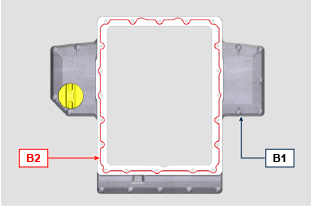 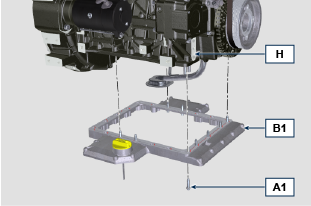 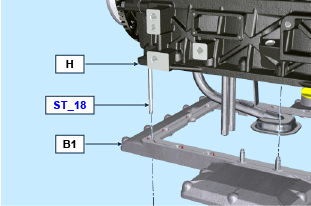 Fig. 11.109Den Sumpf B1 durch Anziehen der Schrauben A1 befestigen und dabei strikt die in den Abb. 11.110 angegebene Reihenfolge befolgen (Anzugsmoment 25 Nm ).Die Schraube 1 erneut lösen, dann mit einem Anzugsmoment von 25 Nm anziehen.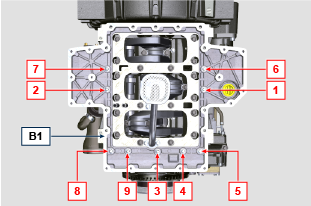 Fig. 11.110Eine Linie Dichtmittel ( Loctite 5660 ) von ungefähr 2,5 mm in den Kanal B3 des Ölsumpfs B auftragen.Den Ölsumpf B auf den Befestigungsbohrungen im Flansch des Ölsumpf B1 anordnen (dabei das Werkzeug ST_18 einsetzen).Die Schrauben A in den Befestigungsbohrungen einschrauben.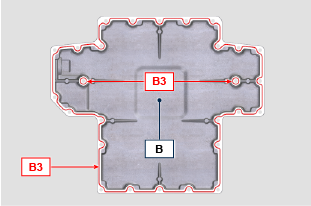 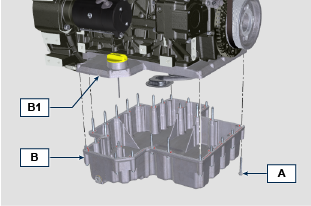 Fig. 11.111Den Sumpf B durch Anziehen der Schrauben A befestigen und dabei strikt die in den Abb. 11.112 angegebene Reihenfolge befolgen (Anzugsmoment 25 Nm ).Die Schraube 1 erneut lösen, dann mit einem Anzugsmoment von 25 Nm anziehen.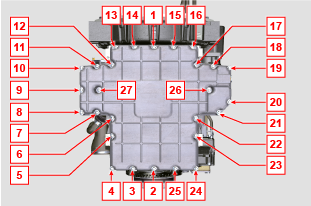 Fig. 11.11211.17.2 Option B
11.17.2.1 AusbauDie unter Abs. 5.2 beschriebenen Arbeitsschritte ausführen.Die Schrauben A lösen und den Ölsumpf B entfernen.Die Schrauben A1 lösen und den Flansch des Ölsumpfs B1 entfernen.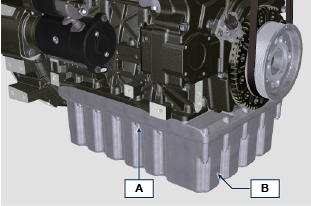 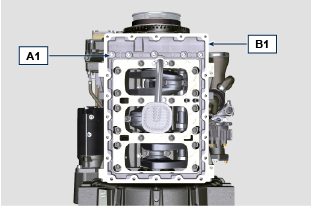 Fig. 11.11311.17.2.2 Einbau
Eine Linie Dichtmittel ( Loctite 5660 ) von ungefähr 2,5 mm in den Kanal B2 des Flansches des Ölsumpfs B1 auftragen.Den Ölsumpf B1 auf den Befestigungsbohrungen im Kurbelgehäuse H anordnen (dabei das Werkzeug ST_18 einsetzen).Die Schrauben A1 in den Befestigungsbohrungen einschrauben.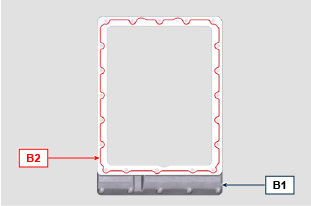 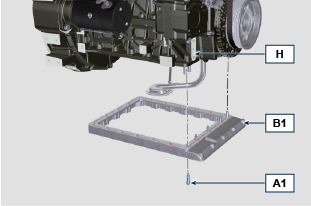 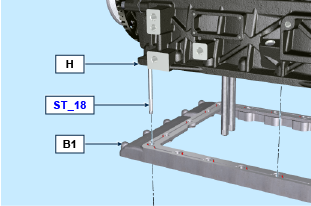 Fig. 11.114Den Sumpf B1 durch Anziehen der Schrauben A1 befestigen und dabei strikt die in den Abb. 11.115 angegebene Reihenfolge befolgen (Anzugsmoment 25 Nm ).Die Schraube 1 erneut lösen, dann mit einem Anzugsmoment von 25 Nm anziehen.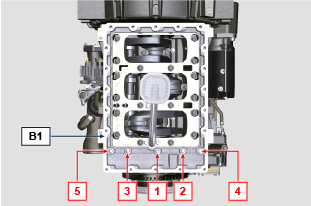 Fig. 11.115Eine Linie Dichtmittel ( Loctite 5660 ) von ungefähr 2,5 mm in den Kanal B3 des Ölsumpfs B auftragen.Den Ölsumpf B auf den Befestigungsbohrungen im Flansch des Ölsumpf B1 anordnen (dabei das Werkzeug ST_18 einsetzen).Die Schrauben A in den Befestigungsbohrungen einschrauben.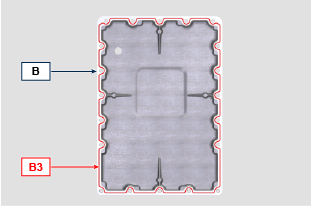 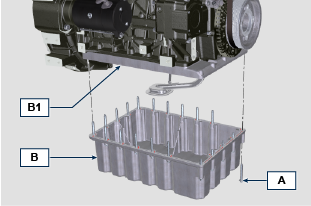 Fig. 11.116Den Sumpf B durch Anziehen der Schrauben A befestigen und dabei strikt die in den Abb. 11.117 angegebene Reihenfolge befolgen (Anzugsmoment 25 Nm ).Die Schraube 1 erneut lösen, dann mit einem Anzugsmoment von 25 Nm anziehen.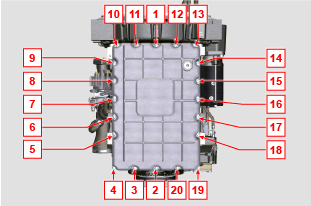 Fig. 11.11711.18.1 Ausbau1 - Die Rohrschellen A und B lösen.
2 - Die Muffe C entfernen.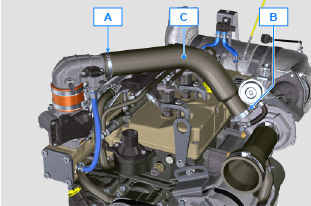 Fig. 11.1183 - Die Schrauben B lösen und den Sensor E entfernen.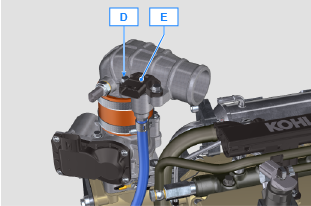 Fig. 11.1194 - Den Sensor F ausschrauben und entfernen.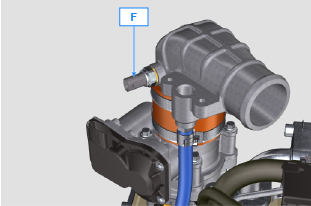 Fig. 11.1205 - Die Rohrschellen M und G lösen, dann das Rohr H und die Muffe N herausnehmen.

6 - Den Bogen P von der Muffe N abziehen.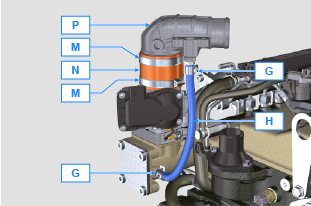 Fig. 11.1217 - Den Sensor S ausschrauben und entfernen.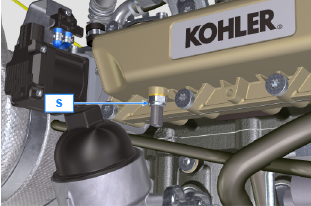 Fig. 11.12211.18.2 Einbau1 - Das Rohr H auf den Anschluss L fügen und mit der Rohrschelle G befestigen.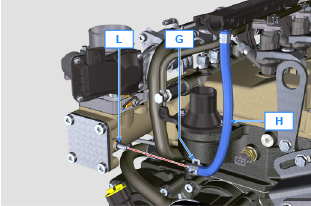 Fig. 11.1232 - Die Muffe N am ETB Q anfügen und mit der Rohrschelle M befestigen.

3 - Den Bogen P an der Muffe N anfügen und mit der Rohrschelle M befestigen.

4 - Das Rohr H auf den Anschluss L einfügen und mit der Rohrschelle G befestigen.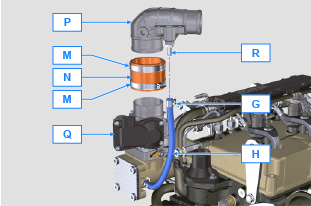 Fig. 11.1245 - Den Sensor F am Bogen befestigen und dabei die Dichtung F1 zwischenfügen (Anzugsmoment 20 Nm ).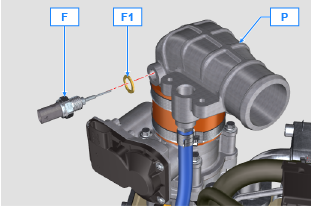 Fig. 11.1256 - Den Sensor E am Bogen P positionieren.

7 - Den Sensor E mit den Schrauben D (Anzugsmoment 10 Nm ) befestigen.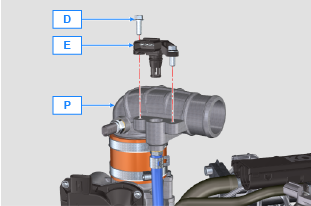 Fig. 11.1268 - Die Muffe C am Bogen P und am Turbolader P1 einsetzen.

9 - Die Muffe C mit den Rohrschellen A und B befestigen.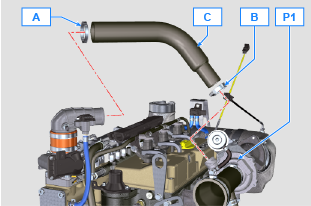 Fig. 11.12710 - Den Sensor S am Krümmer J befestigen und dabei die Dichtung S1 zwischenfügen (Anzugsmoment 20 Nm ).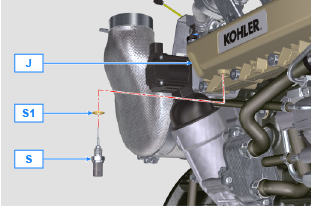 Fig. 11.128AusbauDen Anlasser ausbauen.Das Werkzeug ST_34 in den Sitz des Anlassers einbauen und mit den zwei Anlasser-Befestigungsschrauben befestigen.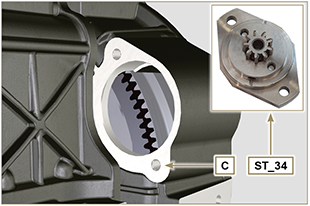 Die Kurbelwelle mit dem 1. Zylinder am OT anbringen, Punkt X1 , X2 nach oben.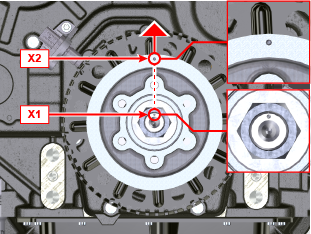 Die Mutter A lösen (im Uhrzeigersinn), Entfernen Sie die Unterlegscheibe B und die  Baugruppe Riemenscheibe/Impulsring C .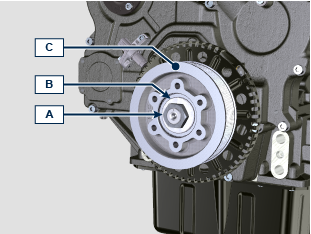 EinbauSetzen Sie die Baugruppe Riemenscheibe C auf die Kurbelwelle D mit der Markierung X2 nach oben und in einer Linie mit der Markierung X1 .Setzen Sie die Unterlegscheibe B auf die Kurbelwelle D .Riemenscheibe C mit Mutter A befestigen (Anziehmoment 240 Nm ) und Werkzeug ST_34 entfernen.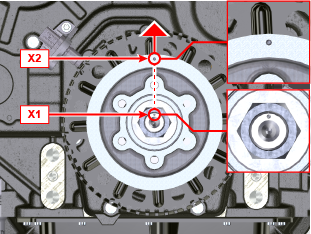 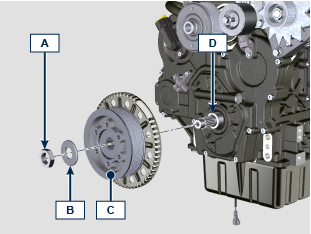 